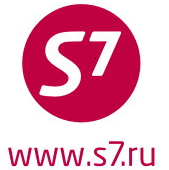 СПРАВКАо внесении изменений в «Технологию оформления перевозочной документации для  несопровождаемых детей на рейсах ОАО «Авиакомпания «Сибирь» от 01.09.2014г.14.04.15 Изменение 2.В связи с уточнением возрастных ограничений, для детей, следующих без сопровождения,  внесены изменения в пункты:п. 1.4, стр. 2;п. 3.2, стр. 4;В связи с внесением информации, для случая обмена билета сопровождаемого пассажира на перевозку без сопровождения добавлен пункт:п. 3.5, стр. 8.Исп. Худякова М. Н.+7-383-2223135Изменение 1.В связи с изменением формата расчета для пассажиров в возрасте 12-16 лет внесены изменения в пункты:п. 3.2, стр. 4;В связи с удалением необходимости ввода в билет даты рождения удален  пункт:п.3.3, стр. 5.Исп. Андреева  И. Н.+7-383-2223135